Schoolkalender 2023 – 2024JULIAUGUSTUSSEPTEMBER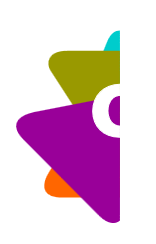 OKTOBERNOVEMBERDECEMBERJANUARIFEBRUARIMAARTAPRILMEIJUNIZa01ZOMERVAKANTIEZo02Ma03Di04Wo05Do06Vr07Za08Zo09Ma10Di11FEEST  VLAAMSE  GEMEENSCHAPWo12Do13Vr14Za15Zo16Ma17Di18Wo19Do20Vr21NATIONALE  FEESTDAGZa22Zo23Ma24Di25Wo26Do27Vr28Za29Zo30Ma31Di01Wo02Do03Vr04Za05Zo06Ma07Di08Wo09Do10Vr11Za12Zo13Ma14Di15O.L.V. HEMELVAARTWo16Do17Vr18Za19Zo20Ma21Di22Wo23Do24Vr25Za26Zo27Ma28Di29Wo30Do31Vr01Za02Zo03Ma04Di05Wo06Do07Vr08Za09Zo10Ma11Di12Wo13Do14Vr15Za16Zo17Ma18Di19Wo20Do21Vr22Za23Zo24Ma25Di26Wo27Do28Vr29Za30Zo01Ma02Di03Wo04Do05Vr06Za07Zo08Ma09Di10Wo11Do12Vr13Za14Zo15Ma16Di17Wo18Do19Vr20Za21Zo22Ma23Di24Wo25Do26Vr27Za28Zo29Ma30HERFSTVAKANTIEDi31wo01ALLERHEILIGENDo02ALLERZIELENVr03Za04Zo05Ma06Di07Wo08Do09Vr10Za11WAPENSTILSTANDZo12Ma13Di14Wo15Do16Vr17Za18zo19Ma20Di21Wo22Do23Vr24Za25Zo26Ma27Di28Wo29Do30Vr01Za02Zo03Ma04Di05Wo06Do07Vr08Za09Zo10Ma11Di12Wo13Do14Vr15Za16Zo17Ma18Di19Wo20Do21Vr22Za23Zo24Ma25KERSTMISDi262de KERSTDAGWo27KERSTVAKANTIEDo28Vr29Za30Zo31Ma0101NIEUWJAARSDAGDi0202Wo0303Do0404Vr0505ZaZa06ZoZo07MaMa08DiDi09WoWo10DoDo11VrVr12ZaZa13ZoZo14MaMa15DiDi16WoWo17DoDo18VrVr19ZaZa20ZoZo21MaMa22DiDi23WoWo24DoDo25VrVr26ZaZa27ZoZo28MaMa29DiDi30WoWo31Do01Vr02Za03Zo04Ma05Di06Wo07Do08Vr09Za10Zo11Ma12KROKUSVAKANTIEDi13Wo14Do15Vr16Za17Zo18Ma19Di20Wo21Do22Vr23Za24Zo25Ma26Di27Wo28Do29Vr01Za02Zo03Ma04Di05Wo06Do07Vr08Za09Zo10Ma11Di12Wo13Do14Vr15Za16Zo17Ma18Di19Wo20Do21Vr22Za23Zo24Ma25Di26Wo27Do28Vr29Za30Zo31PASENMa01PAASMAANDAGDi02PAASVAKANTIEWo03Do04Vr05Za06Zo07Ma08Di09Wo10Do11Vr12Za13Zo14Ma15Di16Wo17Do18Vr19Za20Zo21Ma22Di23Wo24Do25Vr26Za27Zo28Ma29Di30Wo01DAG  VAN  DE ARBEIDDo02Vr03Za04Zo05Ma06Di07Wo08Do09O.H. HEMELVAARTVr10Za11Zo12Ma13Di14Wo15Do16Vr17Za18Zo19PINKSTERENMa20PINKSTERMAANDAGDi21Wo22Do23Vr24Za25Zo26Ma27Di28Wo29Do30Vr31ZaZa0101ZoZo0202Ma0303DiDi0404WoWo0505DoDo0606VrVr0707ZaZa0808ZoZo0909MaMa1010DiDi1111WoWo1212DoDo1313VrVr1414ZaZa1515ZoZo1616MaMa1717DiDi1818WoWo1919DoDo2020VrVr2121ZaZa2222ZoZo2323MaMa2424DiDi2525WoWo2626DoDo2727VrVr2828ZaZa2929ZoZo3030